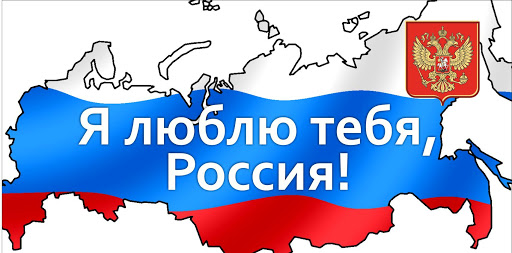 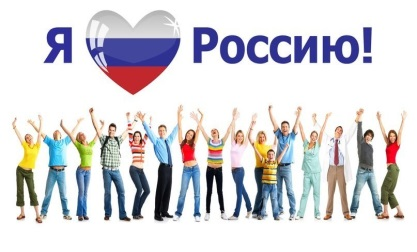 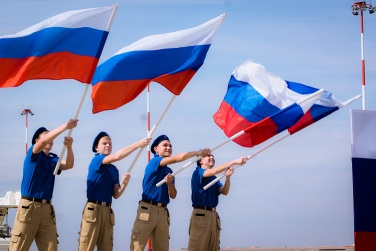 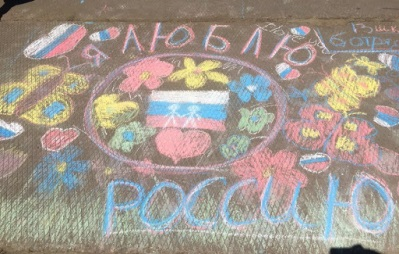 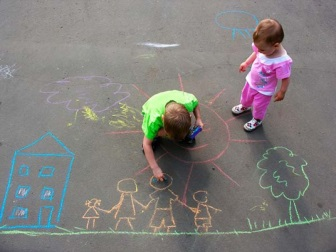 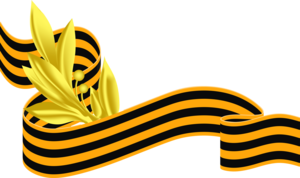 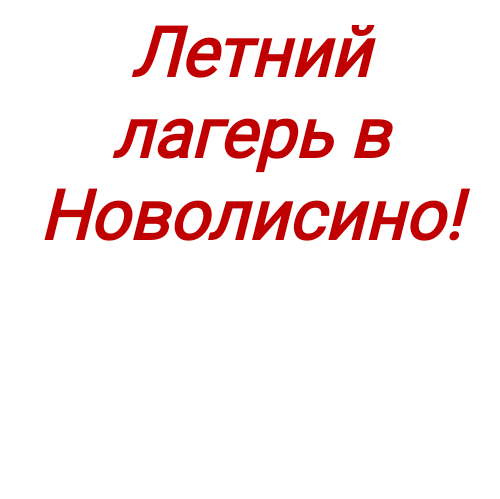 Каникулы  - это не простое время. Это время новых поисков и решений в воспитании наших детей! Ориентировочно с 15 июля в МКОУ «Новолисинская СОШ – интернат»в летнем оздоровительном лагере с дневным пребыванием детей объявляется тематическая смена «Я люблю тебя, Россия!»,лейтмотивом которой является 75 – летний юбилей Победы в Великой Отечественной войне 1941 – 1945 гг.Тематическая программа  направлена на гражданское и патриотическое воспитание подрастающего поколения, обладающего чувствами национальной гордости, гражданского достоинства, любви к Отечеству и защите своей семьи.Участвуя в программе, дети смогут попробовать свои силы в различных видах деятельности:- в повышении уровня физической подготовки: предусмотрены спортивные дисциплины - общая физическая подготовка, спортивный туризм, футбол, настольный теннис;- в развитии военно – прикладных навыков и умений: предусмотрены профильные курсы, направленные на расширение знаний и умений в области основ безопасности жизнедеятельности, начальной военной подготовки и медицины (первая медицинская помощь и основы ведения здорового образа жизни);  - смогут продемонстрировать свои знания в интеллектуальных турнирах и принять участие в игре – путешествие «Я живу в России!»;- познакомятся с героическими людьми  истории России, станут участниками акции «Вахта памяти» и научаться поиску сведений об истории своей семьи.Мы будем рады видеть Ваших детейв нашем летнем оздоровительном лагере!Информацию Вы можете получить по телефонам 8(81361)45291; 8(81361)45103спросить Родионову Светлану Михайловну